Premiere Pro Interface Layout Label the Premier Pro Interface: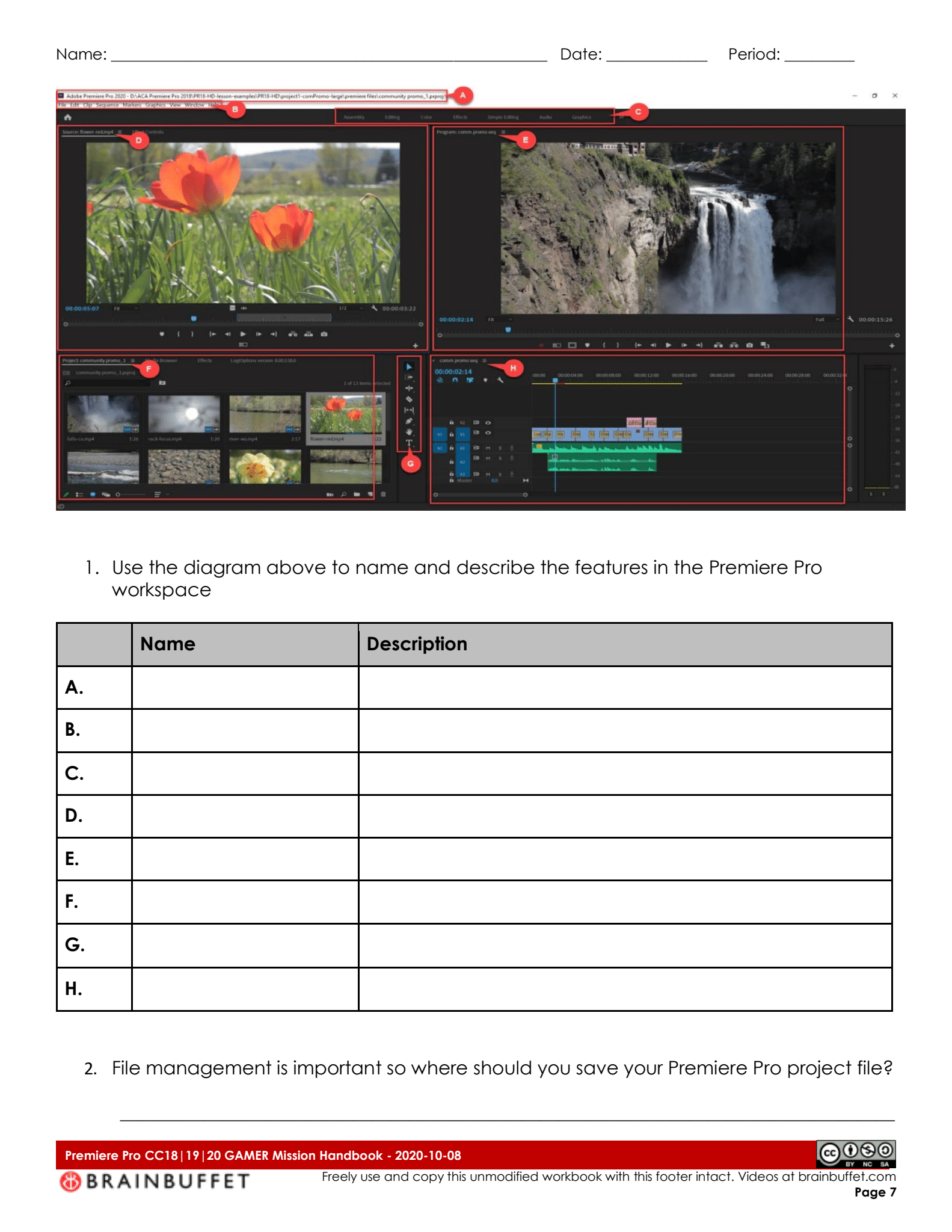 Project Panel Icons: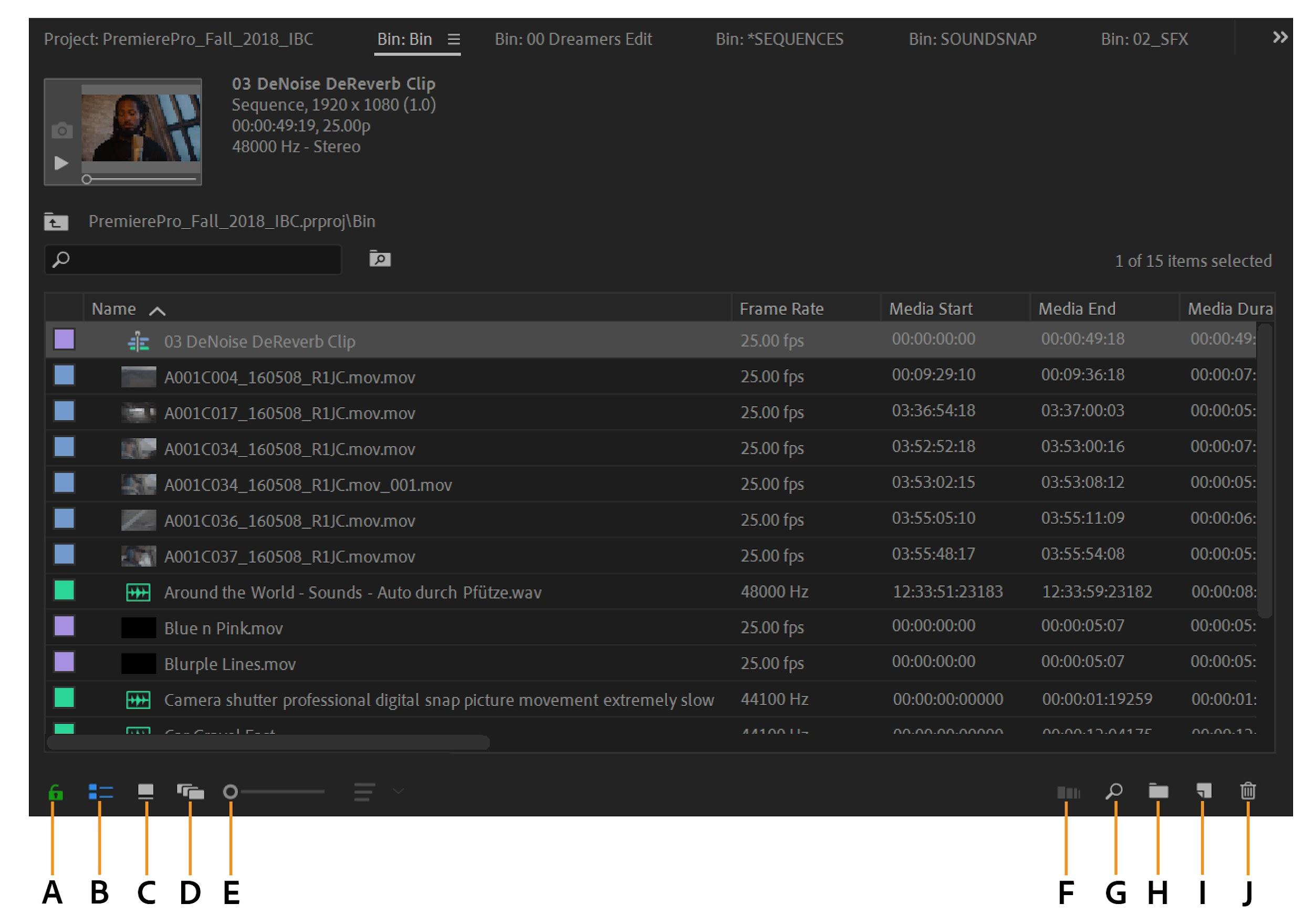 NameA.B.C.D.E.F.G.H.Project Panel (Shift+1):      Define:  Importing Methods:How do we Import a Folder: Describe Bins: How do we create a bin: How do we rename bins & media: What are the 2 View types::  What does the new item button do: List ViewIcon ViewIndicates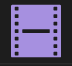 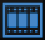 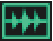 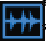 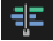 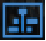 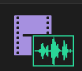 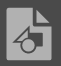 no iconProject Panel (Shift + I):   Define: Label the parts of Project Panel:A.B.C.D.E.F.G.H.I.J.Source Monitor Panel (Shift+2):   Define: 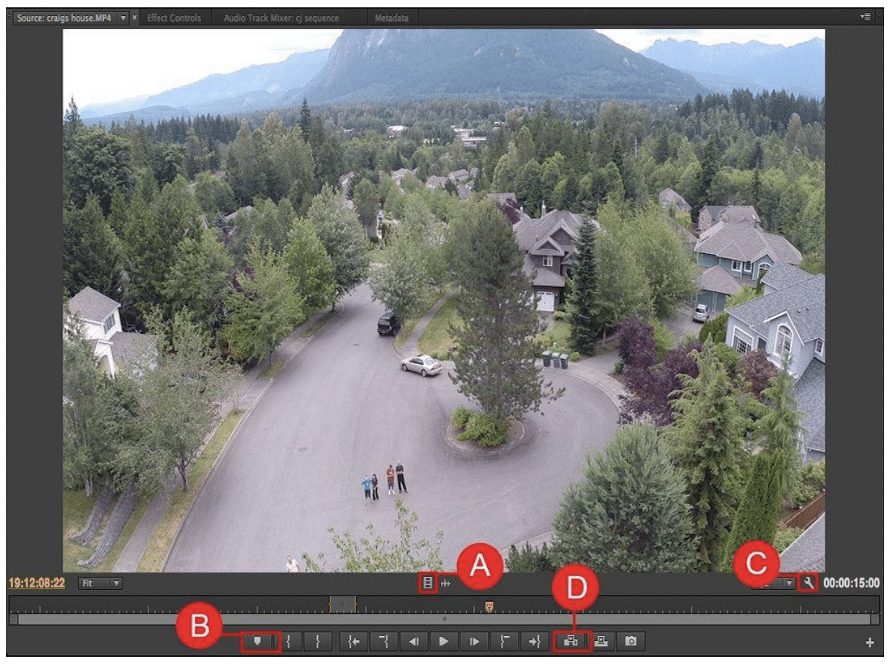 Label the Parts of the Source Monitor Panel: Part 1Label the Parts of the Source Monitor Panel: Part 1A.B.C.D.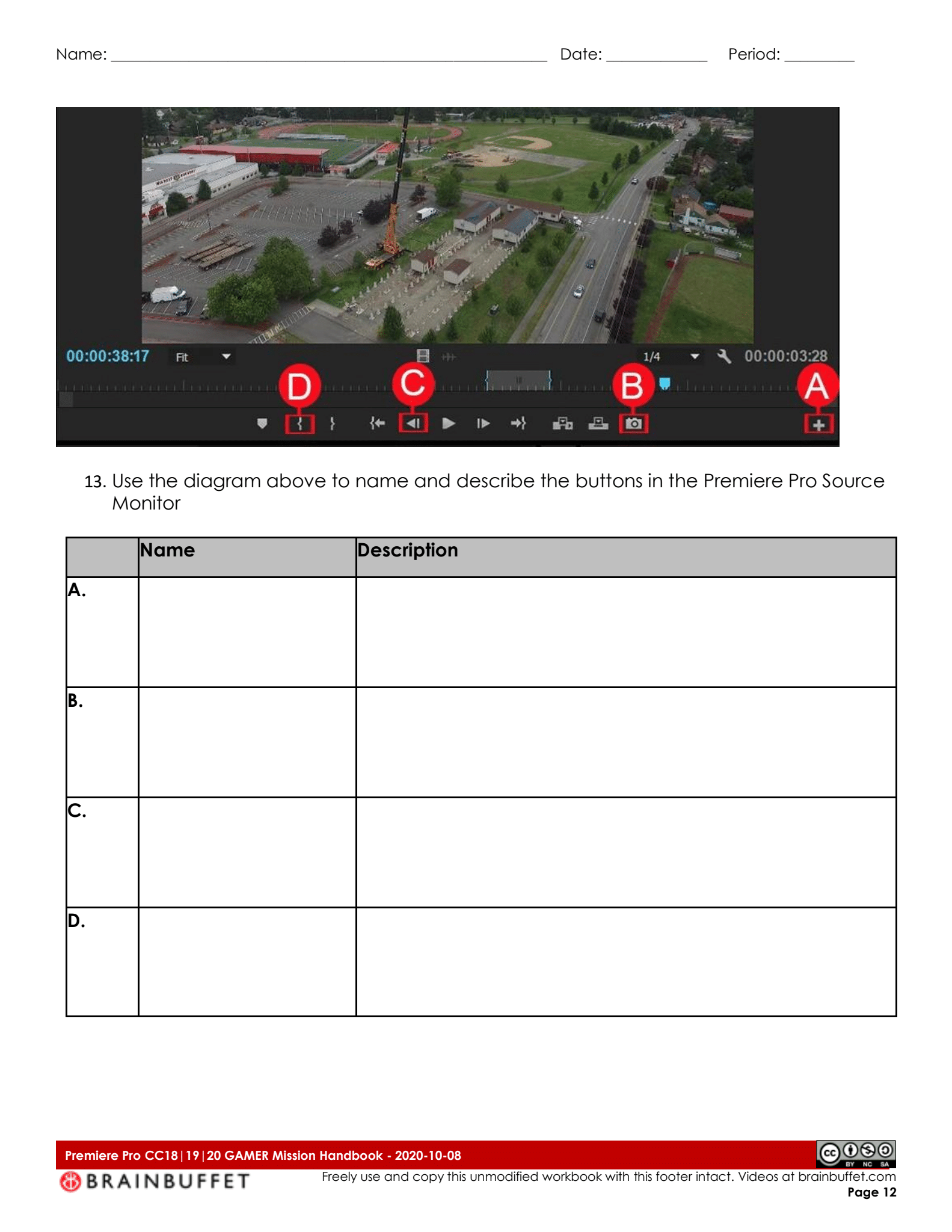 Label the Parts of the Source Monitor Panel: Part 2Label the Parts of the Source Monitor Panel: Part 2A.B.C.D.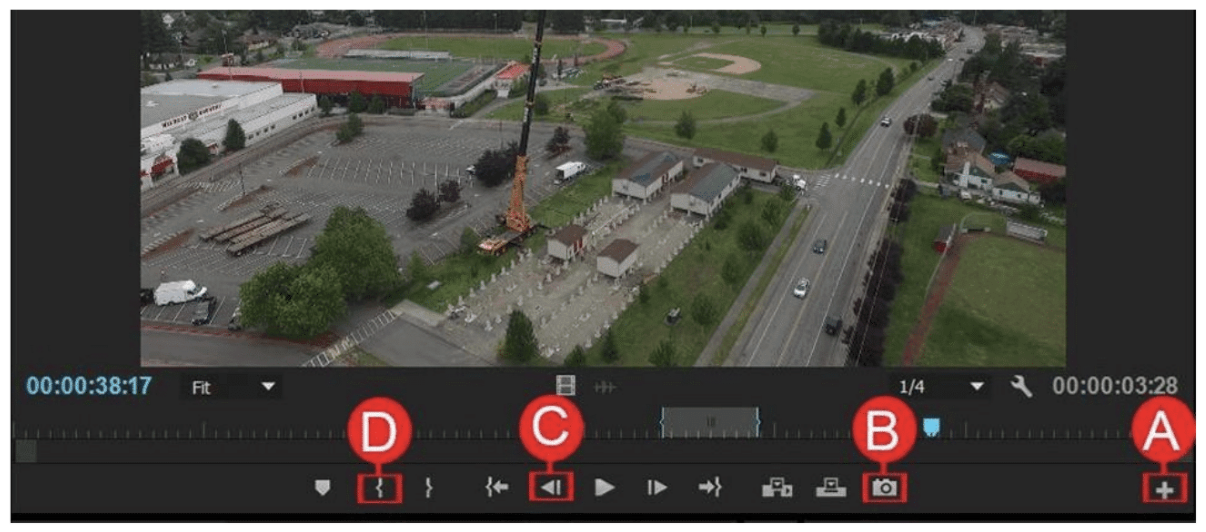 Label the Parts of the Source Monitor Panel: Part 3Label the Parts of the Source Monitor Panel: Part 3A.B.C.D.Timeline Panel (Shift+3):  Define: CTI: How do we read Timecode: Shortcut to Show All Clips on your timeline: What is the default #  Tracks for video & audio:How do we Expand Track: Describe Audio Rubber Band: How do we Unlink/Link Audio & Video:How do we access Clip Speed/Duration: Keyboard shortcuts for reviewing video: What is Ripple Delete: How do we Rename a Track: 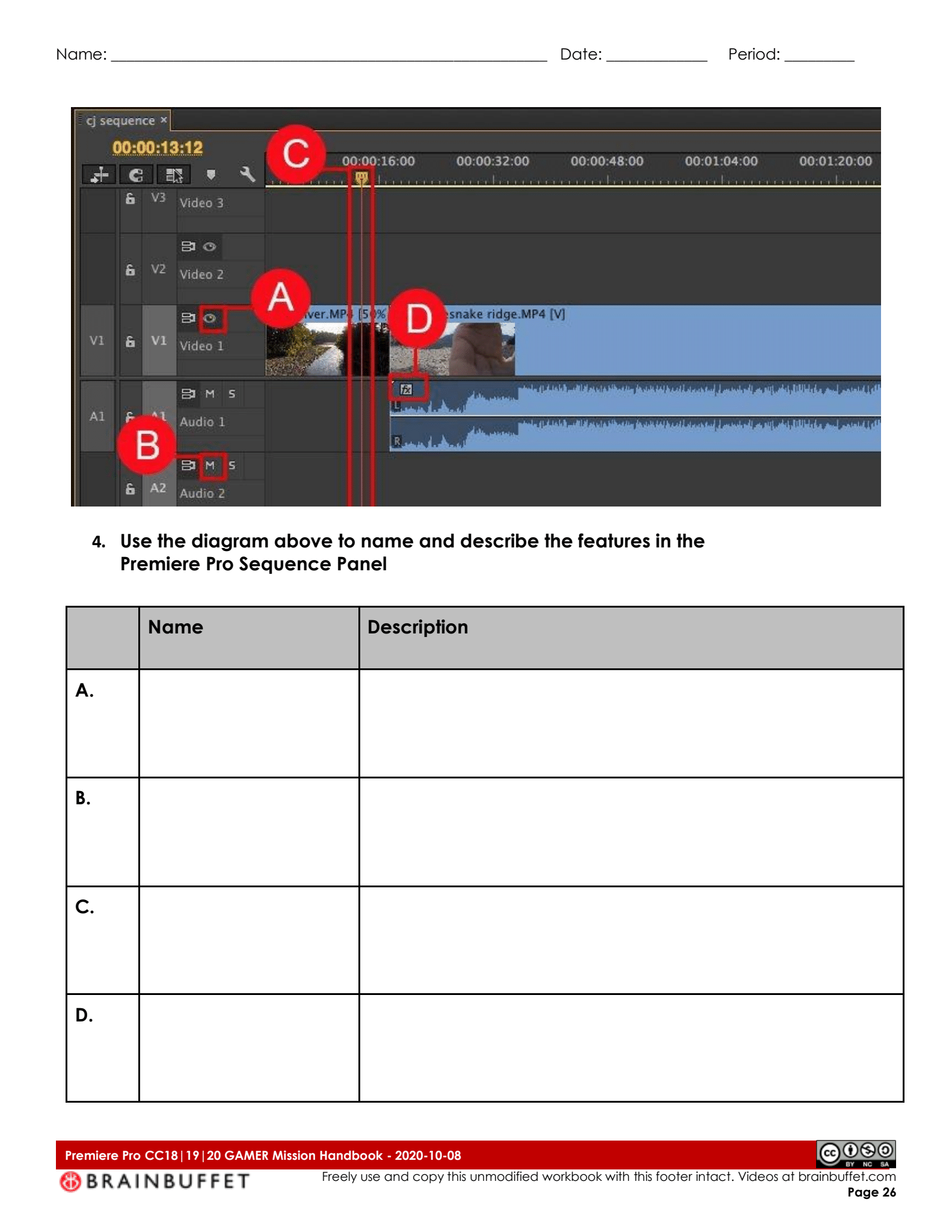 Label the Parts of the Timeline Panel: Part 1Label the Parts of the Timeline Panel: Part 1A.B.C.D.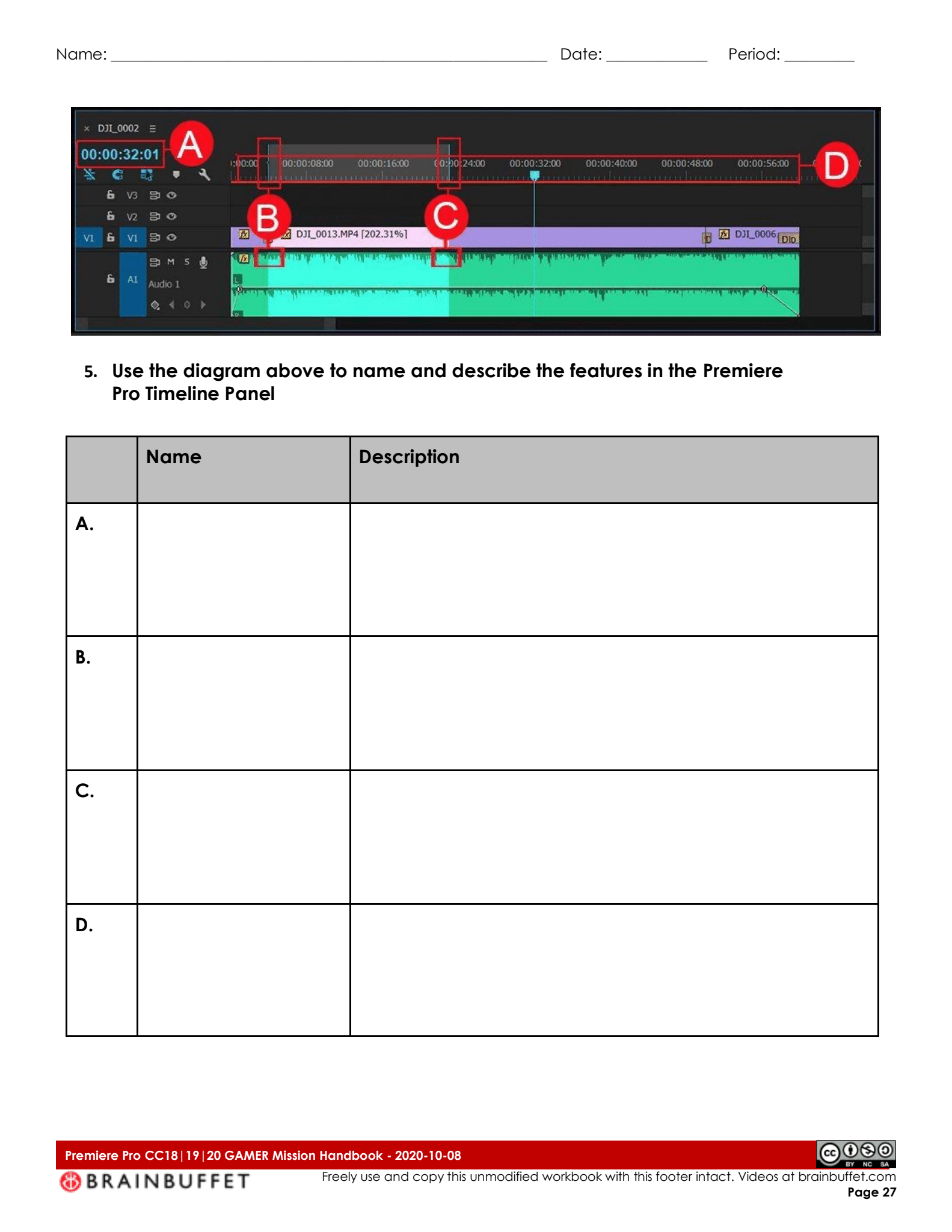 Label the Parts of the Timeline Panel: Part 2Label the Parts of the Timeline Panel: Part 2A.B.C.D.Program Monitor Panel (Shift+4):  Define:     Similar to Source Monitor, except for: Lift:    Extract:     Safe Margins: Source Monitor vs. Program MonitorSource:     Program:   Markers:   Lift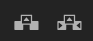 ExtractSafe Margins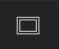 Effect Controls Panel (Shift+5): Define:By default each clip has:Video:  Motion: Opacity: Time remapping: Audio: volumeKeyframes:  Toggle Animation:  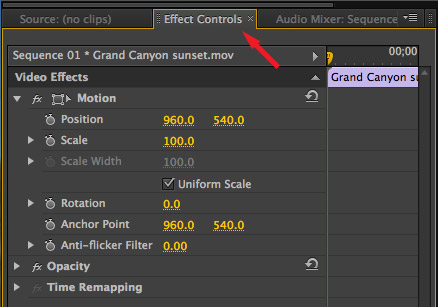 Effect Controls Panel (Shift+5): Define:By default each clip has:Video:  Motion: Opacity: Time remapping: Audio: volumeKeyframes:  Toggle Animation:  Effects Panel (Shift+7): Define: How to Apply Effects: Default Video Transition: Default Audio Transition: Shortcut to Apply Default Transition: Dip to Black: 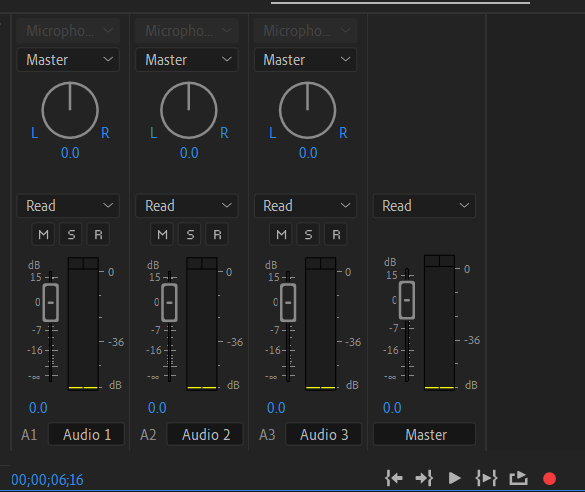 Audio Track Mixer Panel (Shift+6):Define: List Sliders: 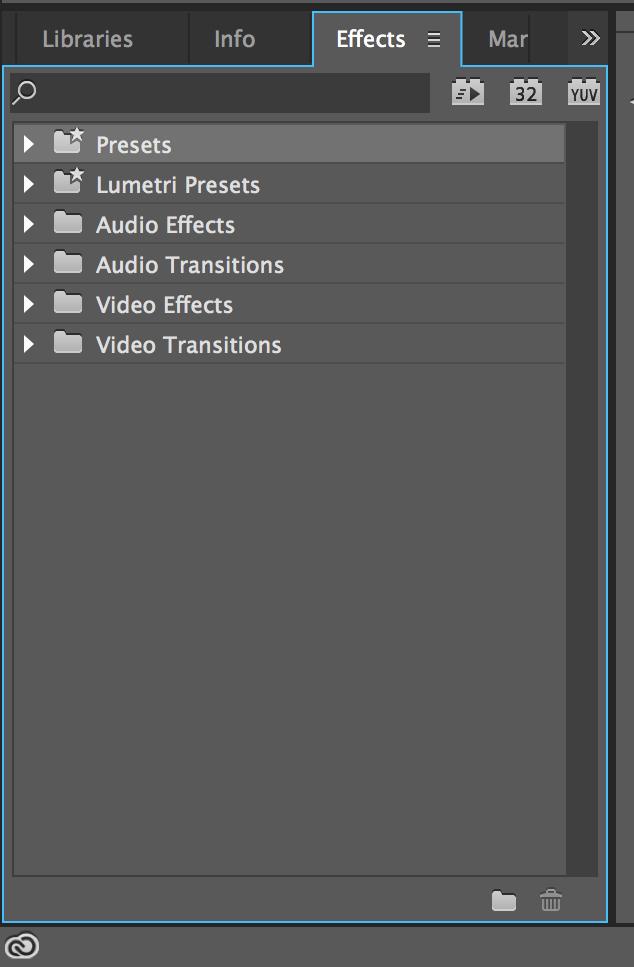 Audio Clip Mixer Panel (Shift+9): 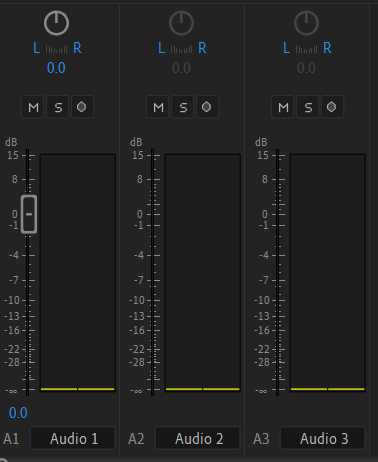 Define:List Sliders: 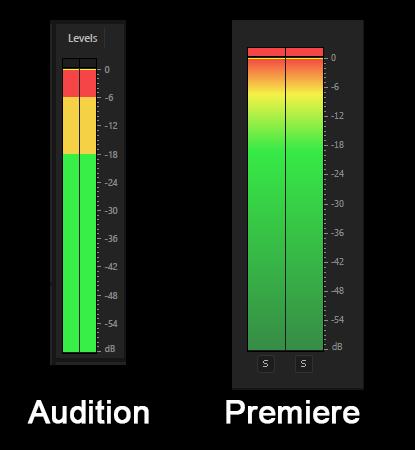 Audio Level Meter: Define: Exporting: Define: Shortcut - What can we Export from our project: Source Range: List Still File Formats: List Video File Formats:  List Audio File Formats: Output Name:  Exporting: Define: Shortcut - What can we Export from our project: Source Range: List Still File Formats: List Video File Formats:  List Audio File Formats: Output Name:  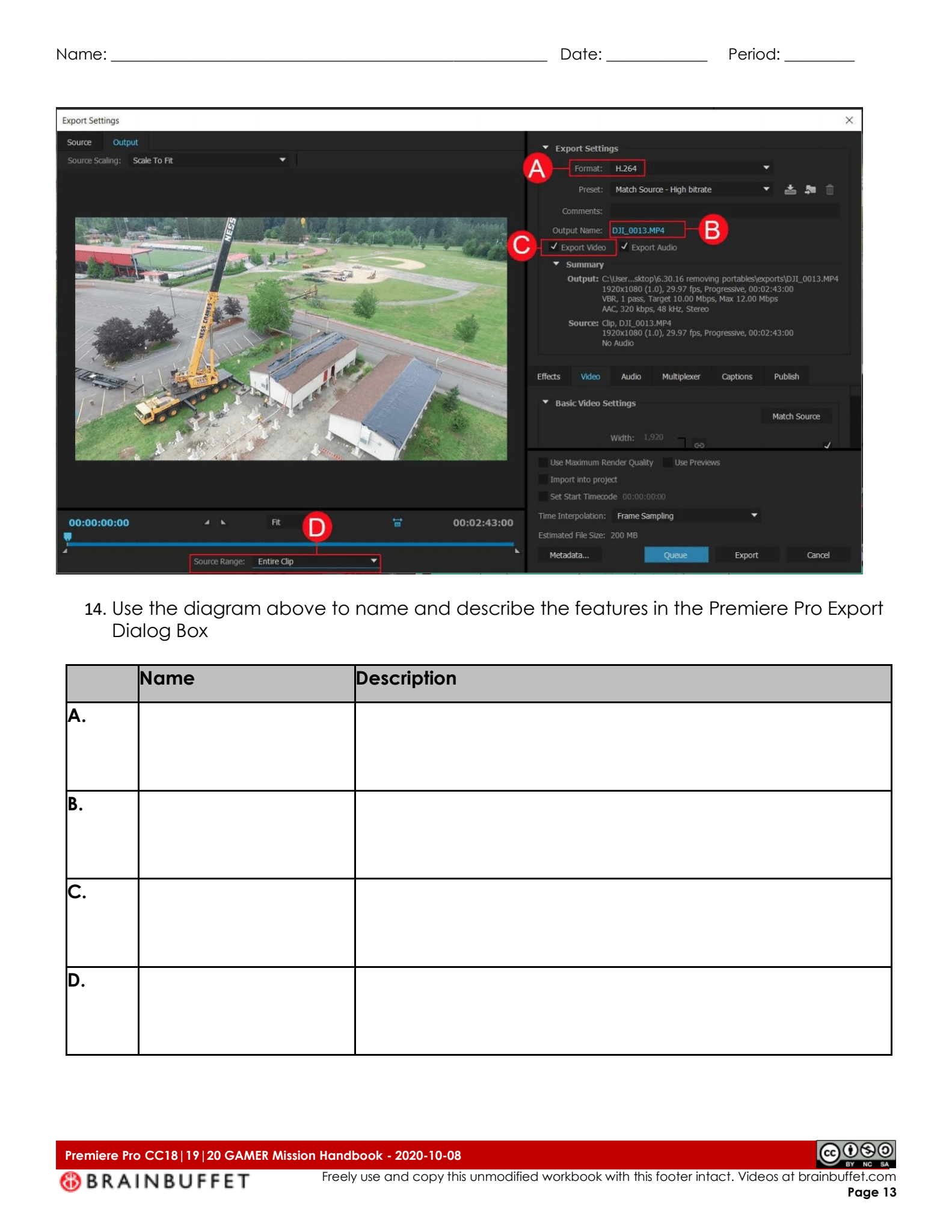 Label the Export Panel:Label the Export Panel:Label the Export Panel:A.B.C.D.Define: What are the options we can select: